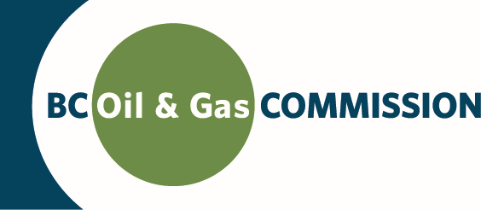 BC Oil and Gas Commission/NRGTEnvironmental Monitoring TechnicianMarch 15 – April 23, 2021Student SurveyDear Potential Student,The Natural Resources Training Group (NRTG) and BC Oil & Gas Commission (BCOGC) are pleased to announce a leading-edge Environmental Monitoring Technician (EMT) training program available for northern BC individuals.  This dynamic, six-week program is fully online, includes live instruction and student-led field training from the safety of your own community. Students will learn how to conduct: environmental monitoring, wildlife, bird and amphibian surveys, fish and fish habitat inventories, assessment and restoration, backpack electrofishing (certification), vegetation and soil surveys, erosion & sediment control and spill response measures, and technical writing and reporting.  These skills and abilities are in-demand by employers involved in oil & gas, mining, hydro-electric, forestry, road construction, and other natural resource-related programs and projects.We are asking potential students to complete the following survey so that we can find those that would be successful and benefit most from the program. There are a limited seats available. There will be a waiting list once seats are filled. We will review all the applications and let all of those that applied know if they were accepted. Please answer the following questions to the best of your ability.Why do you want to participate in the 6-week program?How would this training benefit you in the long term?Please list your work or experience in the field of environmental, restoration and reclamation. What certificates or education do you have that would benefit you in this program?The program does require students to fully participate in outdoor field activities that require walking through the forest, near streams and creeks, working on uneven ground, and in inclement weather.  Would any of these prevent you from fully completing the program?What other programs have you completed successfully?Is there anything that would prevent you from completing the program?